
Tally SheetFill in the number of particles found in each event, either from your own discovery or from reports from other groups.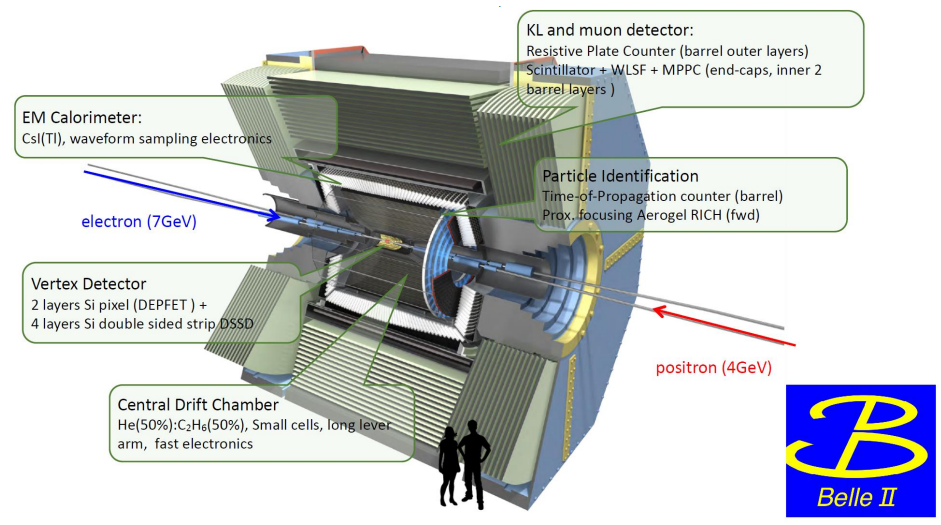 Event No.# pions# muons# electrons# kaons# protons12345679